Музыкально – дидактические игры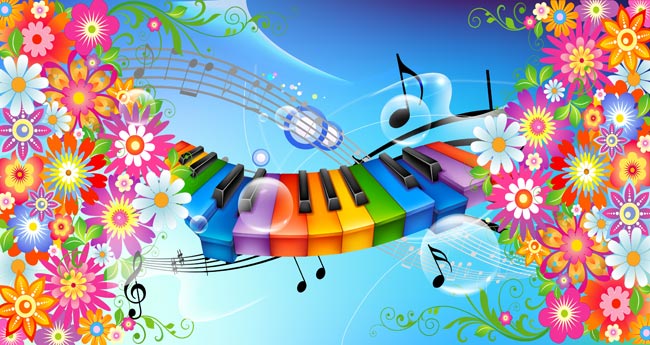 Средний дошкольный возраст /4-5лет/                                                                              Игры для развития звуковысотного слухаИгры для развития ритмического слухаИгры для развития тембрового и динамического слуха                                  Старший дошкольный возраст /5-6лет/Игры для развития звуковысотного слуха	Игры для развития ритмического слухаИгры для развития тембрового и динамического слухаСтарший дошкольный возраст /6-7лет/Игры для развития звуковысотного слухаИИгры для развития ритмического слухасобойИгры для развития тембрового и динамического слухаИгры для развития тембрового и динамического слуха Игры для развития тембрового и динамического слухаИгры для развития тембрового и динамического слухатруме